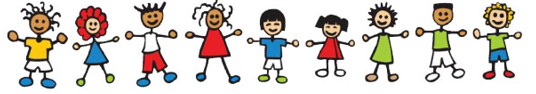 We have had a great first week back and are looking forward to a busy but exciting term with lots of lovely events planned.